Индексация стипендийПо инициативе губернатора Сергея Ситникова депутаты областной Думы внесли изменения в закон о мерах социальной поддержки и стимулирования обучающихся профессиональных образовательных организаций. Документ подписал глава региона.С 1 сентября 2022 года будет пересмотрен норматив для формирования стипендиального фонда для студентов, которые учатся в учреждениях среднего профобразования. Областные нормативы доведены до уровня федеральных. Так, размер академической стипендии увеличен до 638 рублей. Социальная стипендия вырастет до 957 рублей.Кроме того, увеличивается финансовое обеспечение питания. Студенты, обучающиеся в колледжах и техникумах, получают льготные обеды за счет средств областного бюджета. Теперь оно будет обеспечиваться из расчета 30 рублей в день.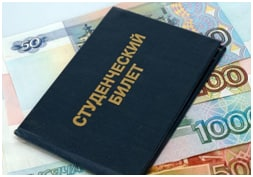 